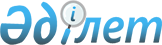 Мәслихаттың 2014 жылғы 24 желтоқсандағы № 259 "Лисаков қаласының 2015-2017 жылдарға арналған бюджеті туралы" шешіміне өзгерістер енгізу туралыҚостанай облысы Лисаков қаласы мәслихатының 2015 жылғы 17 қыркүйектегі № 356 шешімі. Қостанай облысының Әділет департаментінде 2015 жылғы 22 қыркүйекте № 5894 болып тіркелді

      Қазақстан Республикасының 2008 жылғы 4 желтоқсандағы Бюджет кодексінің 106-бабына сәйкес Лисаков қалалық мәслихаты ШЕШІМ ҚАБЫЛДАДЫ:



      1. Мәслихаттың 2014 жылғы 24 желтоқсандағы № 259 "Лисаков қаласының 2015-2017 жылдарға арналған бюджеті туралы" шешіміне (Нормативтік құқықтық актілерді мемлекеттік тіркеу тізілімінде 5285 нөмірімен тіркелген, 2015 жылғы 29 қаңтарда, 5 ақпанда "Лисаковская новь" газетінде жарияланған) мынадай өзгерістер енгізілсін:



      көрсетілген шешімнің 1-тармағы жаңа редакцияда жазылсын:



      "1. Лисаков қаласының 2015-2017 жылдарға арналған бюджеті тиісінше 1, 2 және 3-қосымшаларға сәйкес, оның ішінде 2015 жылға мынадай көлемдерде бекітілсін:



      1) кірістер – 3157352,5 мың теңге, оның ішінде:

      салықтық түсімдер бойынша – 2113874,0 мың теңге;

      салықтық емес түсімдер бойынша – 16036,0 мың теңге;

      негізгі капиталды сатудан түсетін түсімдер бойынша – 13592,0 мың теңге;

      трансферттердің түсімдері бойынша – 1013850,5 мың теңге;



      2) шығындар – 3084554,5 мың теңге;



      3) таза бюджеттiк кредиттеу – 1603,8 мың теңге, оның ішінде:

      бюджеттік кредиттер – 1603,8 мың теңге;

      бюджеттік кредиттерді өтеу – 0,0 теңге;



      4) қаржы активтерімен операциялар бойынша сальдо – 92368,0 мың теңге, оның ішінде:

      қаржы активтерін сатып алу – 92368,0 мың теңге;



      5) бюджет тапшылығы (профициті) – -21173,8 мың теңге;



      6) бюджет тапшылығын қаржыландыру (профицитін пайдалану) – 21173,8 мың теңге.";



      көрсетілген шешімнің 9-тармағы жаңа редакцияда жазылсын:



      "9. 2015 жылға арналған Лисаков қаласының бюджетінде республикалық бюджеттен мамандарды әлеуметтік қолдау шараларын іске асыруға 1603,8 мың теңге сомасында кредиттер көзделгені ескерілсін.";



      көрсетілген шешімнің 1-қосымшасы осы шешімнің қосымшасына сәйкес жаңа редакцияда жазылсын.



      2. Осы шешім 2015 жылғы 1 қаңтардан бастап қолданысқа енгізіледі.      Кезектен тыс

      сессияның төрағасы                         Д. Мироненко      Қалалық

      мәслихат хатшысы                           Г. Жарылқасымова      КЕЛІСІЛДІ      "Лисаков қаласы әкімдігінің

      экономика және бюджеттік

      жоспарлау бөлімі" мемлекеттік

      мекемесінің басшысы

      _______________ Н. Турлубекова

Мәслихаттың       

2015 жылғы 17 қыркүйектегі 

№ 356 шешіміне қосымша  Мәслихаттың        

2014 жылғы 24 желтоқсандағы 

№ 259 шешіміне 1-қосымша   Лисаков қаласының 2015

жылға арналған бюджеті
					© 2012. Қазақстан Республикасы Әділет министрлігінің «Қазақстан Республикасының Заңнама және құқықтық ақпарат институты» ШЖҚ РМК
				СанатыСанатыСанатыСанатыСомасы, мың теңгеСыныбыСыныбыСыныбыСомасы, мың теңгеIшкi сыныбыIшкi сыныбыСомасы, мың теңгеАтауыСомасы, мың теңгеІ. Кірістер3157352,51Салықтық түсімдер2113874,0101Табыс салығы710611,01012Жеке табыс салығы710611,0103Әлеуметтiк салық516435,01031Әлеуметтiк салық516435,0104Меншiкке салынатын салықтар233761,01041Мүлiкке салынатын салықтар146999,01043Жер салығы7777,01044Көлiк құралдарына салынатын салық78985,0105Тауарларға, жұмыстарға және қызметтерге салынатын iшкi салықтар641377,01052Акциздер398750,01053Табиғи және басқа да ресурстарды пайдаланғаны үшiн түсетiн түсiмдер211350,01054Кәсiпкерлiк және кәсiби қызметтi жүргiзгенi үшiн алынатын алымдар30350,01055Ойын бизнесіне салық927,0108Заңдық маңызы бар әрекеттерді жасағаны және (немесе) оған уәкілеттігі бар мемлекеттік органдар немесе лауазымды адамдар құжаттар бергені үшін алынатын міндетті төлемдер11690,01081Мемлекеттік баж11690,02Салықтық емес түсiмдер16036,0201Мемлекеттік меншіктен түсетін кірістер15097,02015Мемлекет меншігіндегі мүлікті жалға беруден түсетін кірістер13030,02017Мемлекеттік бюджеттен берілген кредиттер бойынша сыйақылар1162,02019Мемлекет меншігінен түсетін басқа да кірістер905,0202Мемлекеттік бюджеттен қаржыландырылатын мемлекеттік мекемелердің тауарларды (жұмыстарды, қызметтерді) өткізуінен түсетін түсімдер39,02021Мемлекеттік бюджеттен қаржыландырылатын мемлекеттік мекемелердің тауарларды (жұмыстарды, қызметтерді) өткізуінен түсетін түсімдер39,0206Басқа да салықтық емес түсiмдер900,02061Басқа да салықтық емес түсiмдер900,03Негізгі капиталды сатудан түсетін түсімдер13592,0301Мемлекеттік мекемелерге бекітілген мемлекеттік мүлікті сату10000,03011Мемлекеттік мекемелерге бекітілген мемлекеттік мүлікті сату10000,0303Жердi және материалдық емес активтердi сату3592,03031Жерді сату1473,03032Материалдық емес активтерді сату2119,04Трансферттердің түсімдері1013850,5402Мемлекеттiк басқарудың жоғары тұрған органдарынан түсетiн трансферттер1013850,54022Облыстық бюджеттен түсетiн трансферттер1013850,5Функционалдық топФункционалдық топФункционалдық топФункционалдық топФункционалдық топСомасы, мың теңгеКіші функцияКіші функцияКіші функцияКіші функцияСомасы, мың теңгеБюджеттік бағдарламалардың әкiмшiсiБюджеттік бағдарламалардың әкiмшiсiБюджеттік бағдарламалардың әкiмшiсiСомасы, мың теңгеБағдарламаБағдарламаСомасы, мың теңгеАтауыСомасы, мың теңгеII. Шығыстар3084554,501Жалпы сипаттағы мемлекеттiк қызметтер149649,01Мемлекеттiк басқарудың жалпы функцияларын орындайтын өкiлдi, атқарушы және басқа органдар101535,0112Аудан (облыстық маңызы бар қала) мәслихатының аппараты12824,0001Аудан (облыстық маңызы бар қала) мәслихатының қызметін қамтамасыз ету жөніндегі қызметтер12824,0122Аудан (облыстық маңызы бар қала) әкімінің аппараты65898,0001Аудан (облыстық маңызы бар қала) әкімінің қызметін қамтамасыз ету жөніндегі қызметтер65354,0003Мемлекеттік органның күрделі шығыстары544,0123Қаладағы аудан, аудандық маңызы бар қала, кент, ауыл, ауылдық округ әкімінің аппараты22813,0001Қаладағы аудан, аудандық маңызы бар қала, кент, ауыл, ауылдық округ әкімінің қызметін қамтамасыз ету жөніндегі қызметтер22813,02Қаржылық қызмет21865,0452Ауданның (облыстық маңызы бар қаланың) қаржы бөлімі21865,0001Ауданның (облыстық маңызы бар қаланың) бюджетін орындау және коммуналдық меншігін басқару саласындағы мемлекеттік саясатты іске асыру жөніндегі қызметтер16733,0003Салық салу мақсатында мүлікті бағалауды жүргізу4265,0010Жекешелендіру, коммуналдық меншікті басқару, жекешелендіруден кейінгі қызмет және осыған байланысты дауларды реттеу756,0018Мемлекеттік органның күрделі шығыстары111,05Жоспарлау және статистикалық қызмет14176,0453Ауданның (облыстық маңызы бар қаланың) экономика және бюджеттік жоспарлау бөлімі14176,0001Экономикалық саясатты, мемлекеттік жоспарлау жүйесін қалыптастыру және дамыту саласындағы мемлекеттік саясатты іске асыру жөніндегі қызметтер14176,09Жалпы сипаттағы өзге де мемлекеттiк қызметтер12073,0458Ауданның (облыстық маңызы бар қаланың) тұрғын үй-коммуналдық шаруашылығы, жолаушылар көлігі және автомобиль жолдары бөлімі12073,0001Жергілікті деңгейде тұрғын үй-коммуналдық шаруашылығы, жолаушылар көлігі және автомобиль жолдары саласындағы мемлекеттік саясатты іске асыру жөніндегі қызметтер12073,002Қорғаныс4546,01Әскери мұқтаждар4546,0122Аудан (облыстық маңызы бар қала) әкімінің аппараты4546,0005Жалпыға бірдей әскери міндетті атқару шеңберіндегі іс-шаралар4546,003Қоғамдық тәртіп, қауіпсіздік, құқықтық, сот, қылмыстық-атқару қызметі2048,09Қоғамдық тәртіп және қауіпсіздік саласындағы басқа да қызметтер2048,0458Ауданның (облыстық маңызы бар қаланың) тұрғын үй-коммуналдық шаруашылығы, жолаушылар көлігі және автомобиль жолдары бөлімі2048,0021Елдi мекендерде жол қозғалысы қауiпсiздiгін қамтамасыз ету2048,004Бiлiм беру1569196,31Мектепке дейiнгi тәрбие және оқыту312732,0464Ауданның (облыстық маңызы бар қаланың) білім бөлімі312732,0009Мектепке дейінгі тәрбие мен оқыту ұйымдарының қызметін қамтамасыз ету254421,0040Мектепке дейінгі білім беру ұйымдарында мемлекеттік білім беру тапсырысын іске асыруға58311,02Бастауыш, негізгі орта және жалпы орта білім беру833242,0464Ауданның (облыстық маңызы бар қаланың) білім бөлімі833242,0003Жалпы білім беру728392,0006Балаларға қосымша білім беру104850,09Бiлiм беру саласындағы өзге де қызметтер423222,3464Ауданның (облыстық маңызы бар қаланың) білім бөлімі215795,3001Жергілікті деңгейде білім беру саласындағы мемлекеттік саясатты іске асыру жөніндегі қызметтер7689,0005Ауданның (облыстық маңызы бар қаланың) мемлекеттік білім беру мекемелер үшін оқулықтар мен оқу-әдiстемелiк кешендерді сатып алу және жеткізу18148,3007Аудандық (қалалалық) ауқымдағы мектеп олимпиадаларын және мектептен тыс іс-шараларды өткiзу1720,0015Жетім баланы (жетім балаларды) және ата-аналарының қамқорынсыз қалған баланы (балаларды) күтіп-ұстауға қамқоршыларға (қорғаншыларға) ай сайынға ақшалай қаражат төлемі11531,0022Жетім баланы (жетім балаларды) және ата-анасының қамқорлығынсыз қалған баланы (балаларды) асырап алғаны үшін Қазақстан азаматтарына біржолғы ақша қаражатын төлеуге арналған төлемдер1342,0067Ведомстволық бағыныстағы мемлекеттік мекемелерінің және ұйымдарының күрделі шығыстары175365,0467Ауданның (облыстық маңызы бар қаланың) құрылыс бөлімі207427,0037Білім беру объектілерін салу және реконструкциялау207427,005Денсаулық сақтау100,09Денсаулық сақтау саласындағы өзге де қызметтер100,0123Қаладағы аудан, аудандық маңызы бар қала, кент, ауыл, ауылдық округ әкімінің аппараты100,0002Шұғыл жағдайларда сырқаты ауыр адамдарды дәрігерлік көмек көрсететін ең жақын денсаулық сақтау ұйымына дейін жеткізуді ұйымдастыру100,006Әлеуметтiк көмек және әлеуметтiк қамсыздандыру245181,21Әлеуметтiк қамсыздандыру7278,0464Ауданның (облыстық маңызы бар қаланың) білім бөлімі7278,0030Патронат тәрбиешілерге берілген баланы (балаларды) асырап бағу7278,02Әлеуметтiк көмек153999,2451Ауданның (облыстық маңызы бар қаланың) жұмыспен қамту және әлеуметтік бағдарламалар бөлімі153999,2002Жұмыспен қамту бағдарламасы27540,0005Мемлекеттік атаулы әлеуметтік көмек1231,0006Тұрғын үйге көмек көрсету42226,0007Жергілікті өкілетті органдардың шешімі бойынша мұқтаж азаматтардың жекелеген топтарына әлеуметтік көмек30949,2010Үйден тәрбиеленіп оқытылатын мүгедек балаларды материалдық қамтамасыз ету1392,0014Мұқтаж азаматтарға үйде әлеуметтiк көмек көрсету11361,0015Зейнеткерлер мен мүгедектерге әлеуметтiк қызмет көрсету аумақтық орталығы8974,001618 жасқа дейінгі балаларға мемлекеттік жәрдемақылар2293,0017Мүгедектерді оңалту жеке бағдарламасына сәйкес, мұқтаж мүгедектерді міндетті гигиеналық құралдармен және ымдау тілі мамандарының қызмет көрсетуін, жеке көмекшілермен қамтамасыз ету7762,0052Ұлы Отан соғысындағы Жеңістің жетпіс жылдығына арналған іс-шараларды өткізу20271,09Әлеуметтiк көмек және әлеуметтiк қамтамасыз ету салаларындағы өзге де қызметтер83904,0451Ауданның (облыстық маңызы бар қаланың) жұмыспен қамту және әлеуметтік бағдарламалар бөлімі83904,0001Жергілікті деңгейде халық үшін әлеуметтік бағдарламаларды жұмыспен қамтуды қамтамасыз етуді іске асыру саласындағы мемлекеттік саясатты іске асыру жөніндегі қызметтер28580,0011Жәрдемақыларды және басқа да әлеуметтік төлемдерді есептеу, төлеу мен жеткізу бойынша қызметтерге ақы төлеу110,0050Мүгедектердің құқықтарын қамтамасыз ету және өмір сүру сапасын жақсарту жөніндегі іс-шаралар жоспарын іске асыру55214,007Тұрғын үй-коммуналдық шаруашылық168425,31Тұрғын үй шаруашылығы29303,0458Ауданның (облыстық маңызы бар қаланың) тұрғын үй-коммуналдық шаруашылығы, жолаушылар көлігі және автомобиль жолдары бөлімі3700,0003Мемлекеттік тұрғын үй қорының сақталуын ұйымдастыру3700,0467Ауданның (облыстық маңызы бар қаланың) құрылыс бөлімі18734,0004Инженерлік-коммуникациялық инфрақұрылымды жобалау, дамыту және (немесе) жайластыру18734,0479Ауданның (облыстық маңызы бар қаланың) тұрғын үй инспекциясы бөлімі6869,0001Жергілікті деңгейде тұрғын үй қоры саласындағы мемлекеттік саясатты іске асыру жөніндегі қызметтер6675,0005Мемлекеттік органның күрделі шығыстары194,02Коммуналдық шаруашылық10755,0123Қаладағы аудан, аудандық маңызы бар қала, кент, ауыл, ауылдық округ әкімінің аппараты149,0014Елді мекендерді сумен жабдықтауды ұйымдастыру149,0458Ауданның (облыстық маңызы бар қаланың) тұрғын үй-коммуналдық шаруашылығы, жолаушылар көлігі және автомобиль жолдары бөлімі4531,0012Сумен жабдықтау және су бұру жүйесінің жұмыс істеуі4531,0467Ауданның (облыстық маңызы бар қаланың) құрылыс бөлімі6075,0005Коммуналдық шаруашылығын дамыту27,0006Сумен жабдықтау және су бұру жүйесін дамыту6048,03Елді-мекендерді абаттандыру128367,3123Қаладағы аудан, аудандық маңызы бар қала, кент, ауыл, ауылдық округ әкімінің аппараты7053,0008Елді мекендердегі көшелерді жарықтандыру4359,0009Елді мекендердің санитариясын қамтамасыз ету2357,0011Елді мекендерді абаттандыру мен көгалдандыру337,0458Ауданның (облыстық маңызы бар қаланың) тұрғын үй-коммуналдық шаруашылығы, жолаушылар көлігі және автомобиль жолдары бөлімі121314,3015Елдi мекендердегі көшелердi жарықтандыру17294,3016Елдi мекендердiң санитариясын қамтамасыз ету30471,0017Жерлеу орындарын ұстау және туыстары жоқ адамдарды жерлеу180,0018Елдi мекендердi абаттандыру және көгалдандыру73369,008Мәдениет, спорт, туризм және ақпараттық кеңістiк146699,01Мәдениет саласындағы қызмет50674,0455Ауданның (облыстық маңызы бар қаланың) мәдениет және тілдерді дамыту бөлімі50674,0003Мәдени-демалыс жұмысын қолдау50674,02Спорт23467,0465Ауданның (облыстық маңызы бар қаланың) дене шынықтыру және спорт бөлімі23467,0001Жергілікті деңгейде дене шынықтыру және спорт саласындағы мемлекеттік саясатты іске асыру жөніндегі қызметтер5338,0005Ұлттық және бұқаралық спорт түрлерін дамыту6000,0006Аудандық (облыстық маңызы бар қалалық) деңгейде спорттық жарыстар өткiзу3629,0007Әртүрлi спорт түрлерi бойынша аудан (облыстық маңызы бар қала) құрама командаларының мүшелерiн дайындау және олардың облыстық спорт жарыстарына қатысуы8500,03Ақпараттық кеңiстiк53771,0455Ауданның (облыстық маңызы бар қаланың) мәдениет және тілдерді дамыту бөлімі32047,0006Аудандық (қалалық) кiтапханалардың жұмыс iстеуi27323,0007Мемлекеттік тілді және Қазақстан халқының басқа да тілдерін дамыту4724,0456Ауданның (облыстық маңызы бар қаланың) ішкі саясат бөлімі21724,0002Мемлекеттік ақпараттық саясат жүргізу жөніндегі қызметтер21724,09Мәдениет, спорт, туризм және ақпараттық кеңiстiктi ұйымдастыру жөнiндегi өзге де қызметтер18787,0455Ауданның (облыстық маңызы бар қаланың) мәдениет және тілдерді дамыту бөлімі6456,0001Жергілікті деңгейде тілдерді және мәдениетті дамыту саласындағы мемлекеттік саясатты іске асыру жөніндегі қызметтер5587,0010Мемлекеттік органның күрделі шығыстары18,0032Ведомстволық бағыныстағы мемлекеттік мекемелерінің және ұйымдарының күрделі шығыстары851,0456Ауданның (облыстық маңызы бар қаланың) ішкі саясат бөлімі12331,0001Жергілікті деңгейде ақпарат, мемлекеттілікті нығайту және азаматтардың әлеуметтік сенімділігін қалыптастыру саласында мемлекеттік саясатты іске асыру жөніндегі қызметтер8871,0003Жастар саясаты саласында іс-шараларды iске асыру3460,010Ауыл, су, орман, балық шаруашылығы, ерекше қорғалатын табиғи аумақтар, қоршаған ортаны және жануарлар дүниесін қорғау, жер қатынастары24716,01Ауыл шаруашылығы15287,0453Ауданның (облыстық маңызы бар қаланың) экономика және бюджеттік жоспарлау бөлімі188,0099Мамандардың әлеуметтік көмек көрсетуі жөніндегі шараларды іске асыру188,0474Ауданның (облыстық маңызы бар қаланың) ауыл шаруашылығы және ветеринария бөлімі15099,0001Жергілікті деңгейде ауыл шаруашылығы және ветеринария саласындағы мемлекеттік саясатты іске асыру жөніндегі қызметтер10122,0003Мемлекеттік органның күрделі шығыстары699,0005Мал көмінділерінің (биотермиялық шұңқырлардың) жұмыс істеуін қамтамасыз ету2747,0006Ауру жануарларды санитарлық союды ұйымдастыру84,0007Қаңғыбас иттер мен мысықтарды аулауды және жоюды ұйымдастыру1447,06Жер қатынастары6726,0463Ауданның (облыстық маңызы бар қаланың) жер қатынастары бөлімі6726,0001Аудан (областық манызы бар қала) аумағында жер қатынастарын реттеу саласындағы мемлекеттік саясатты іске асыру жөніндегі қызметтер6726,09Ауыл, су, орман, балық шаруашылығы, қоршаған ортаны қорғау және жер қатынастары саласындағы басқа да қызметтер2703,0474Ауданның (облыстық маңызы бар қаланың) ауыл шаруашылығы және ветеринария бөлімі2703,0013Эпизоотияға қарсы іс-шаралар жүргізу2703,011Өнеркәсіп, сәулет, қала құрылысы және құрылыс қызметі16473,02Сәулет, қала құрылысы және құрылыс қызметі16473,0467Ауданның (облыстық маңызы бар қаланың) құрылыс бөлімі9570,0001Жергілікті деңгейде құрылыс саласындағы мемлекеттік саясатты іске асыру жөніндегі қызметтер9570,0468Ауданның (облыстық маңызы бар қаланың) сәулет және қала құрылысы бөлімі6903,0001Жергілікті деңгейде сәулет және қала құрылысы саласындағы мемлекеттік саясатты іске асыру жөніндегі қызметтер6708,0004Мемлекеттік органның күрделі шығыстары195,012Көлiк және коммуникация57812,01Автомобиль көлiгi57812,0123Қаладағы аудан, аудандық маңызы бар қала, кент, ауыл, ауылдық округ әкімінің аппараты2524,0013Аудандық маңызы бар қалаларда, кенттерде, ауылдарда, ауылдық округтерде автомобиль жолдарының жұмыс істеуін қамтамасыз ету2524,0458Ауданның (облыстық маңызы бар қаланың) тұрғын үй-коммуналдық шаруашылығы, жолаушылар көлігі және автомобиль жолдары бөлімі55288,0023Автомобиль жолдарының жұмыс істеуін қамтамасыз ету55288,013Басқалар163408,03Кәсiпкерлiк қызметтi қолдау және бәсекелестікті қорғау5896,0469Ауданның (облыстық маңызы бар қаланың) кәсіпкерлік бөлімі5896,0001Жергілікті деңгейде кәсіпкерлікті дамыту саласындағы мемлекеттік саясатты іске асыру жөніндегі қызметтер5639,0003Кәсіпкерлік қызметті қолдау257,09Басқалар157512,0123Қаладағы аудан, аудандық маңызы бар қала, кент, ауыл, ауылдық округ әкімінің аппараты352,0040"Өңірлерді дамыту" Бағдарламасы шеңберінде өңірлерді экономикалық дамытуға жәрдемдесу бойынша шараларды іске асыру352,0452Ауданның (облыстық маңызы бар қаланың) қаржы бөлімі310,0012Ауданның (облыстық маңызы бар қаланың) жергілікті атқарушы органының резерві310,0458Ауданның (облыстық маңызы бар қаланың) тұрғын үй-коммуналдық шаруашылығы, жолаушылар көлігі және автомобиль жолдары бөлімі129905,0044Моноқалаларды ағымдағы жайластыру129707,0085Моноқалаларда бюджеттік инвестициялық жобаларды іске асыру198,0467Ауданның (облыстық маңызы бар қаланың) құрылыс бөлімі16088,0085Моноқалаларда бюджеттік инвестициялық жобаларды іске асыру16088,0469Ауданның (облыстық маңызы бар қаланың) кәсіпкерлік бөлімі10857,0033Моноқалаларда жобаларды іске асыру үшін берілетін кредиттер бойынша пайыздық мөлшерлемені субсидиялау2857,0034Моноқалаларда жаңа өндірістерді дамытуға гранттар беру8000,014Борышқа қызмет көрсету5,91Борышқа қызмет көрсету5,9452Ауданның (облыстық маңызы бар қаланың) қаржы бөлімі5,9013Жергілікті атқарушы органдардың облыстық бюджеттен қарыздар бойынша сыйақылар мен өзге де төлемдерді төлеу бойынша борышына қызмет көрсету5,915Трансферттер536294,81Трансферттер536294,8452Ауданның (облыстық маңызы бар қаланың) қаржы бөлімі536294,8006Нысаналы пайдаланылмаған (толық пайдаланылмаған) трансферттерді қайтару768,8007Бюджеттік алып қоюлар535526,0ІІІ. Таза бюджеттік кредиттеу1603,8Бюджеттік несиелер1603,810Ауыл, су, орман, балық шаруашылығы, ерекше қорғалатын табиғи аумақтар, қоршаған ортаны және жануарлар дүниесін қорғау, жер қатынастары1603,81Ауыл шаруашылығы1603,8453Ауданның (облыстық маңызы бар қаланың) экономика және бюджеттік жоспарлау бөлімі1603,8006Мамандарды әлеуметтік қолдау шараларын іске асыру үшін бюджеттік кредиттер1603,8Бюджеттік несиелерді өтеу0,0IV. Қаржы активтерімен операциялар бойынша сальдо92368,0Қаржы активтерін сатып алу92368,07Тұрғын үй-коммуналдық шаруашылық92368,01Тұрғын үй шаруашылығы92368,0458Ауданның (облыстық маңызы бар қаланың) тұрғын үй-коммуналдық шаруашылығы, жолаушылар көлігі және автомобиль жолдары бөлімі92368,0060Мамандандырылған уәкілетті ұйымдардың жарғылық капиталдарын ұлғайту92368,0V. Бюджеттің тапшылығы (профицит)-21173,8VІ. Бюджет тапшылығын қаржыландыру (профицитті пайдалану)21173,8